Консультация логопеда «Речевые игры во время карантина» Вам пришлось временно «самоизолироваться» вместе с детьми? Настало самое время уделить внимание развитию речи ребёнка. Чтобы позаниматься с ребенком с пользой для его воспитания и развития, нужно не так уж и много времени. И тут первый помощник родителей – игра! Дети, увлеченные замыслом игры, не замечают того, что они учатся, хотя им приходится сталкиваться с трудностями при решении задач, поставленных в игровой форме.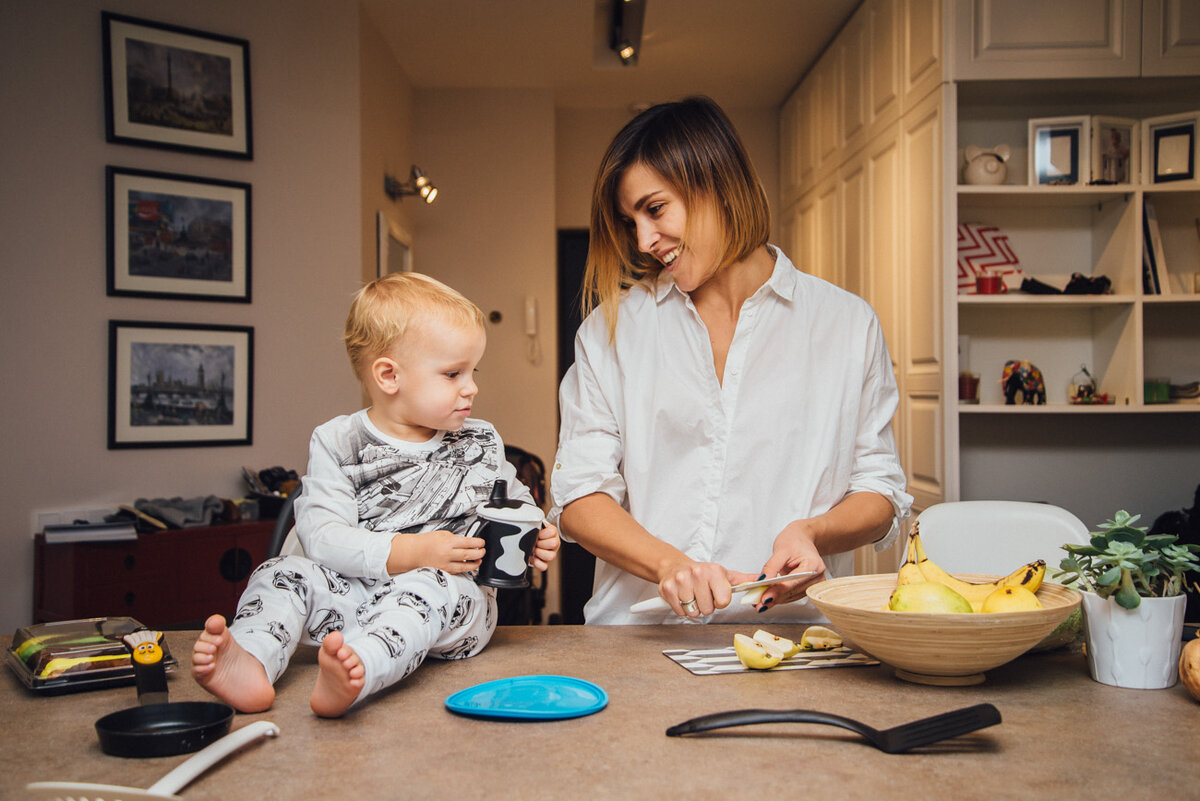 Предлагаю Вашему вниманию речевые игры, которые не требуют никаких игровых атрибутов, а развивающий эффект от них большой. Они способствуют развитию речи, обогащению словаря, лексико-грамматических категорий, связной речи, внимания, памяти, мышления. Кроме того они удобны тем, что родитель может во время игры заниматься своими делами.А какое живое, эмоциональное, интересное и полезное общение может получиться!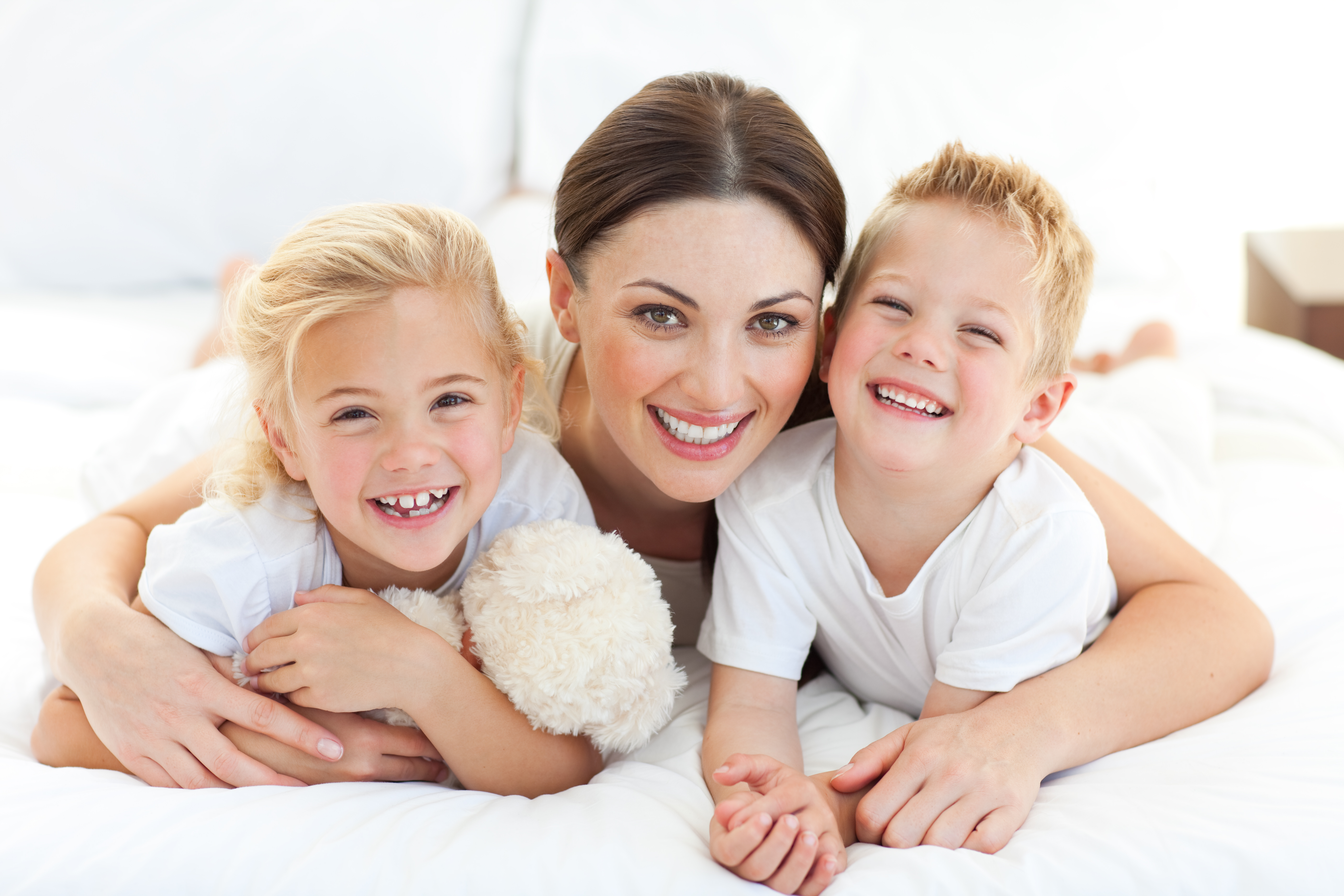 Данные игры, в основном, рассчитаны на детей старшего дошкольного возраста (5-7 лет), для детей 3-5 лет можно подбирать простые слова, уменьшать количество слов в задании. Например, детям 3-5 лет предложить сыграть в игру «Что лишнее?» с тремя словами, а детям постарше – с четырьмя (см. ниже)«Кто больше?»1 вариант. Называйте по очереди слова, начинающиеся с одной буквы, победит тот, кто вспомнит больше слов.2 вариант. Называйте по очереди слова, причем следующее слово должно начинаться с последней буквы предыдущего, названного соперником. «Отгадай слово»Предложите ребёнку отгадать слово, которое Вы задумали, пользуясь подсказками. Например: кирпичный, высокий, многоэтажный - … (дом);жёлтый, кислый, овальный - … (лимон);большая, быстрая, живая, травоядная - … (лошадь);маленькая, пушистая, ласковая, хищная - … (кошка);едет, имеет 4 колеса, возит пассажиров - … (автобус) и т.д.«Назови ласково».Взрослый называет предмет, а ребёнок этот предмет должен назвать ласково. Например, палец, дом, мяч,  и т.д.3-5 года: мяч – мячик, ложка - …, кукла - , вилка - , стол - , кошка – , чашка – ,и т.д.5-7 лет: палец – пальчик, стол - , стул - , нора - , кукла - , топор - , ковёр - , кровать - , и т.д.«Один – много»Например, сорока – сороки, берёза - берёзы, машина –машины и т.д.«Посчитай до 5»Например, одна машина – две машины…. – пять машин….,один дом - два дома….- пять домов…, рыбка, кровать, стул, дерево, стол, ключ, книга и т.д.«Назови одним словом»Взрослый называет несколько слов и предлагает ребёнку назвать их одним словомНапример: помидоры, тыква, кабачок (овощи).Банан, яблоко, груша (фрукты).Стол, стул, диван (мебель).Стакан, блюдце, тарелка (посуда).Кепка, шапка, платок (головные уборы).Учитель, машинист, повар (профессии).Лось, медведь, барсук (дикие животные).«Что лишнее?»Взрослый произносит три - четыре слова, а ребёнок называет лишнее и объясняет почему.Например: Стул, стол, шапка (шапка не мебель, а одежда).Мяч, кукла, собака (собака живая, а не игрушка).Петух, свинья, лошадь (петух птица, а не домашнее животное).Кошка, лиса, волк (кошка домашнее животное, а не дикое).Велосипед, пароход, утюг (утюг не транспорт, а прибор).Куртка, сапоги, свитер (сапоги не одежда, а обувь) и т.д.«Какого цвета?»1 вариант:  Предложите ребенку назвать предметы красного (зеленого, жёлтого, оранжевого, синего, голубого, фиолетового) цвета.Например: красный – помидор, пожарная машина, сигнал светофора и т.д.2 вариант:  Взрослый предлагает ребенку посмотреть вокруг и назвать предметы  красного цвета, которые он видит. Это могут быть машины, дома, одежда людей и др.«Предметы одной формы»Взрослый и ребенок по очереди называют предметы круглой (квадратной, треугольной и т. п.) формы.«Из чего - какое?»Сок из яблок – яблочный, а из груш? Слив?Дом из кирпича – какой? (кирпичный)Стакан из стекла? (стеклянный)Крепость из снега? (снежная)Шапка из меха? (меховая)Книга из бумаги, одеяло из шерсти и т.д. «Какой? Какая?»Ребенку нужно подобрать как можно больше признаков к предмету.Например, снег (какой?) – белый, пушистый, липкий, рыхлый, мокрый, блестящий…Лиса (какая?)…, белка (какая?)…, заяц (какой?)…«Кто что делает?»Задача ребенка придумать как можно больше слов к слову. Например, кошка - мяукает, бежит, прыгает, шипит...Мама – готовит, убирает, моет, играет, кушает…Машина - едет, гудит, везет грузы... и т.д.«Кто где живет?»Например, кто живет в дупле? (белка)Кто живет в будке? (собака)Кто живет в норе? (лиса)Кто живет в берлоге? (медведь)Кто живет в гнезде? (птицы)В скворечнике? В дупле? В улье? В коровнике? В конюшне? В овчарне?«Кто у кого?»У лисы – лисята, а у волка, медведя, зайца, ежа, белки, лося, льва, тигра, собаки, кошки, гуся, утки, свиньи, овцы, лошади…«Чей хвост (голова, ухо, лапы)?»Например: хвост медведя - чей хвост? (медвежий.) Ухо медведя - чье ухо? (медвежье), голова – медвежья, лапы – медвежьи.То же -  у утки, у собаки, у козы, у волка, у лисы, у зайца и т.д.«Отгадай предмет по названию его частей»Кузов, кабина, колеса, руль, фары, дверцы – получился… (грузовик).Ствол, ветки, сучья, листья, кора, корни – получилось… (дерево).Хвост, крылья, перья, клюв – получилась… (птица).Крылья, хвост, кабина, мотор – получился… (самолет).Уважаемые родители, превратите совместный досуг в игру, познавательную, развивающую, интересную как для Вас, так и для вашего ребенка. Игру, которая поможет пробудить речь и мысли ребенка.Использованные ресурсы: материалы сайта https://nsportal.ru